Постановка задачи для работы с 1С: Управление небольшой фирмой ред 1.6.7Состав работ:Создание ВПО «Заказы на производство»ВПО отчет будет на основе типового отчета «Заказы на производство» . Кроме тех реквизитов, которые есть в типовом отчете, необходимо добавить:Макет отчета: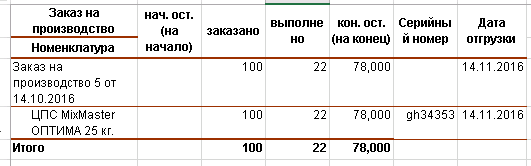 Все отборы будут как в типовом варианте.Наименование реквизитаТип реквизитаКомментарийСерийный номерДокумент «Заказ на производство», реквизит «Серийный номер»Дата отгрузкиДатаДокумент «Заказ покупателя», реквизит «Дата отгрузки»